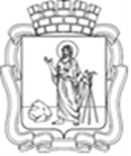 РОССИЙСКАЯ ФЕДЕРАЦИЯКемеровская область - КузбассПрокопьевский городской округПРОКОПЬЕВСКИЙ ГОРОДСКОЙ СОВЕТ НАРОДНЫХ ДЕПУТАТОВ7-го созыва(одиннадцатая сессия)Решение № 072от 23.05.2024принято Прокопьевским городскимСоветом народных депутатов23.05.2024О ходе подготовки к оздоровительной кампании, организации отдыха и занятости детей, подростков и молодежи в летний период 2024 годаЗаслушав информацию начальника Управления образования администрации города Прокопьевска Матвееву Н.Б. об обеспечении организации отдыха, оздоровления и занятости детей, подростков и молодежи в летний период 2024 годаПрокопьевский городской Совет народных депутатовРешил:1. Информацию об обеспечении организации отдыха, оздоровления и занятости детей, подростков и молодежи в летний период 2024 года принять к сведению.2. Рекомендовать администрации города Прокопьевска в пределах своих полномочий:2.1. Принять меры по обеспечению комплексной безопасности детей, безопасности жизни и охраны их здоровья в детских оздоровительных центрах, а также при организации перевозок к месту отдыха и обратно в соответствии с установленными нормами и правилами.2.2. Обеспечить комплектование детских оздоровительных центров квалифицированными кадрами.2.3. Обеспечить информирование населения о наличии путевок в детские оздоровительные центры, а также о порядке компенсации стоимости путевки в организации отдыха детей и их оздоровления.2.4. Организовать информационную работу с родителями (законными представителями) и детьми о необходимости соблюдения правил безопасности в каникулярный период времени, в том числе на водных объектах.2.5. Продолжить развитие летних форм отдыха, оздоровления, трудовой занятости несовершеннолетних.3. Контроль за исполнением настоящего решения возложить на комитеты Прокопьевского городского Совета народных депутатов: по вопросам местного самоуправления и взаимодействия с административными органами (Удалова Т.А.); по вопросам социальной политики (Пудов Е.Ю).ПредседательПрокопьевского городского Совета народных депутатов 							З.А.Вальшина«23» мая 2024 г. (дата подписания)